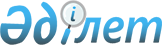 Қазақстан Республикасы Министрлер Кабинетiнiң 1995 жылғы 26 шiлдедегi N 1021 қаулысына өзгертулер енгiзу туралы
					
			Күшін жойған
			
			
		
					Қазақстан Республикасы Үкiметiнiң Қаулысы 1996 жылғы 6 мамырдағы N 565.
Күші жойылды - ҚР Үкіметінің 2005 жылғы 9 ақпандағы N 124 қаулысымен

      Қазақстан Республикасының Үкiметi қаулы етедi:  

      "Мемлекеттiк әлеуметтiк сала объектiлерiн ұстау шығындарының нормативтерi туралы" Қазақстан Республикасы Министрлер Кабинетiнiң 1995 жылғы 26 шiлдедегi N 1021 қаулысына (Қазақстан Республикасының ПҮАЖ-ы, 1995 ж., N 26, 298-бап) мынадай өзгертулер енгiзiлсiн:  

     1-тармақта: 

     бiрiншi абзацтағы "мемлекеттiк кәсiпорындар мен ұйымдар" деген сөздер "заңды тұлғалар" деген сөздермен ауыстырылсын, әрi қарай мәтiн бойынша;  

     екiншi абзацтағы "жалақының ең төменгi мөлшерiнде" деген сөздер "Айлық есептiк көрсеткiштiң ең төменгi мөлшерiне" деген сөздермен ауыстырылсын.       Қазақстан Республикасының 

     Премьер-министрi 
					© 2012. Қазақстан Республикасы Әділет министрлігінің «Қазақстан Республикасының Заңнама және құқықтық ақпарат институты» ШЖҚ РМК
				